Работа с пользователями пожилого возраста                Отдела обслуживания Кагальницкой МЦБ им.С.А. Королева.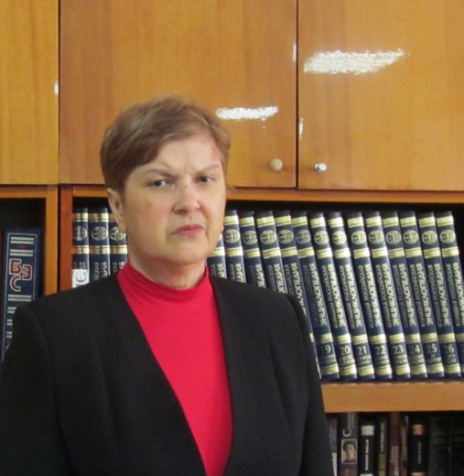                   Кандашова Лариса Витальевна                    Заведующий.отделом обслуживания                     МБУК КР «МЦБ»      Обслуживание людей  старшего  поколения было и остается приоритетным  направлением  в деятельности  Кагальницкой МЦБ .  Духовные и культурные потребности пожилых людей имеют прямое отношение к работе библиотек. Отсюда задачи библиотек по работе с этой возрастной категорией можно сформулировать так: помощь в удовлетворении интеллектуальных и культурных запросов, реализации личностного потенциала и организации досуга; участие в формировании положительного стереотипа пожилого человека, в создании благоприятной нравственной атмосферы вокруг пожилых людей.Установлен  тесный контакт с Центром социального обслуживания  пенсионеров и инвалидов  ст. Кагальницкой, заключен  договор  на  библиотечное обслуживание. Многолетняя  дружба связывает  пожилых  людей с сотрудниками МЦБ, которые  приносят  интересные книги, устраивают для  них различные  мероприятия. Идут люди преклонного возраста  к нам в библиотеку – прежде всего за общением, любят поговорить о житейском, вспомнить молодость и конечно идут за книгой.     В то время, когда в обществе наблюдаются разобщенность, отчуждение, физическое и  духовное одиночество людей, Центр социального  обслуживания пенсионеров и инвалидов становится  домом, где поймут, выслушают, помогут словом, делом, книгой. Библиотека сама  не может решить  социальные проблемы  населения, но в ее  силах улучшить качество жизни  этих  людей, поэтому совместно с Центрами  обеспечивают оперативный бесплатный  доступ к социально-значимой информации  для  пенсионеров  и инвалидов, плодотворно  организуют  досуг  пожилых  людей  и инвалидов, проводят праздники, вечера- встречи, доставляют  книги  на  дом. Современная жизнь навязывает нам свой стремительный ритм, увлекает в круговорот событий, и мы, люди XXI века, живём и общаемся в своём узком кругу. И редко останавливаемся, оглядываемся по сторонам и подчас даже не задумываемся, что рядом с нами, быть может, в соседнем подъезде живет инвалид – человек такой же, как и остальные, только ограниченный в своих возможностях. Нам трудно представить, каков круг общения этого человека, чем он может увлекаться, интересоваться, но легко понять, как он нуждается во внимании и помощи. Большая человеческая драма – это равнодушие, неумение или не желание дать частицу тепла своей души другому. Человек всегда должен стремиться сделать что-то доброе, необходимое не только ему, но и другим людям. И хотя в нашей стране инвалиды обладают всей полнотой прав и свобод наравне с другими гражданами, к сожалению, зачастую они бывают лишены участия в общественной жизни.  Наше призвание – помогать людям.  Это понимает любой библиотекарь, который сознательно выбрал профессию, ведь так важно оправдать, а порой определить ожидание этих людей. Библиотека сотрудничает с отделом социальной защиты населения.Задачи  Кагальницкой МЦБ:- организовывать мероприятия для  людей пожилого возраста по различным темам, на  которых   знакомить с новинками литературы, о выдающихся деятелях литературы, истории, культуры, обеспечивать активное участие самих пенсионеров в мероприятиях. В рамках реализации программы  Народного   университета  третьего возраста « Новое время»   по обучению лиц пенсионного возраста на базе Центра социального  обслуживания пенсионеров библиотекой проводились мероприятии по различным направлениям и  формам : лекции, тематические вечера, круглые столы, экскурсии в музей и библиотеку.Организация обучения проходит  в течении года, занятия 1 раз в неделю, в среду с 11.00ч. до 12.00ч. Для многих из них библиотека стала практически единственным бесплатным учреждением, где они могут найти информацию, знания, эмоциональную разрядку, читая книги, журналы, газеты, участвуя в литературных вечерах, встречах и т.д.Учитывая потребности и интересы людей пенсионного возраста, библиотека приглашает их на разнообразные по форме мероприятия, которые проходят и в стенах нашей  библиотеки: вечера, встречи, посиделки, конкурсные программы и т.д.     Тематика мероприятий для этой группы населения очень разнообразна.Посетители центра живут очень наполненной жизнью, к каждому  празднику  или знаменательной  дате и каждую среду   библиотекари  проводят мероприятия  для посетителей  центра.         В осеннем календаре есть необычная дата, когда сердце переполняется чувством глубокой признательности, когда хочется говорить слова благодарности, быть особенно чутким и внимательным к людям- этот день именуется Международным  Днем пожилых людей. Традиционными стали  вечера в День пожилого человека «Мудрой осени счастливые мгновенья», обычно такие встречи проходят за чашкой чая и сопровождаются викторинами, играми  , песнями и даже плясками.На  литературно-музыкальную  гостиную  «Принимаем возраст с гордостью» работники Кагальницкой   межпоселенческой  центральной библиотеки  пригласили посетителей  Народного университета « Третий возраст»,  друзей  и активных  пользователей  библиотеки .    С праздником гостей поздравил директор  МБУК КР МЦБ  им. С.А. Королева   Ярошенко Н.П.   Достигнув пенсионного периода,  человек  наконец-то получает свободное время! С помощью библиотечных мероприятий  мы  помогаем своим пользователям   информацией на различные темы: чем раскрасить скучные будни, чтобы наполнить жизнь не только домашними делами, но и интересными увлечениями. Сегодня люди  пенсионного возраста наводят красоту в салонах, посещают спортзалы, путешествуют и общаются с друзьями юности в социальных сетях. Какие хобби для пенсионеров популярны в 21 веке?  В читальном  зале,  за чашечкой чая,  собравшиеся  вспомнили  молодость, рассказали о своих увлечениях и показали свои работы  это вышивка, вязание, изготовление игрушек, пение, чтение. Творческие работы  Бессудновой Г.П., Литченко В.С., Агеенко С.Н. были представлены на  выставке» Рукотворная услада».  Интересная культурная программа  была подготовлена библиотекарем, а музыкальная часть праздника  участниками под руководством  Криволапова И.Н.. Творческая активность дарит пожилым людям самое важное – жизненные силы и желание жить. Для человека, занимающегося любимым делом, не существует возраста.В последнее время в библиотеках широкое распространение получила такая активная форма работы с читателями как акция. В работе с данной группой мы используем -акции тематические.В День пожилого человека проведена акция "Капелька добра", в ходе которой работники Кагальницкой межпоселенческой центральной библиотеки обслужили пожилых людей на дому, выразили искренние слова благодарности и уважения своим читателям за то, что они изо дня в день с убежденностью и верой сохраняют любовь к книге.А также, всем были вручены цветы и приветственные адреса от директора МЦБ .В канун дня победы ежегодно проводим акцию « Поздравь ветерана», « Букет ветерану», в ходе которой поздравляем на дому ветеранов ВОВ , проживающих в нашей станице. В своей работе  мы  практикуем такую форму работы с читателями , как  «Читальный зал под открытым небом». Так в рамках юбилейных мероприятий, посвященных   210 –летию  со дня основания станицы Кагальницкой библиотекари   подготовили и провели  Литературно – краеведческий праздник «О станице с любовью...» Это особый день для каждого, кто вложил частицу собственной души в становление и развитие нашей родной области. Мы живем в краю Тихого Дона, так называют в народе древнюю казачью землю. Нашу жизнь трудно представить без широких просторов, лазоревой степи, без золотистых разливов пшеницы, без родных берегов Дона- батюшки, без замечательных людей - наших земляков.   В  солнечное утро на  лужайке перед библиотекой собрались  жители станицы Кагальницкой .С  приветственным словом к собравшимся обратилась Глава Кагальницкого сельского поселения  Логачева Н.Л.,  поздравила всех с юбилеем.Учащиеся 11 "б" класса МБОУ СОШ №1  подготовили  и вдохновенно с чувством гордости читали стихи донских  поэтов.Родимый край! В тебе мы черпаем силы, находим вдохновение, тебе мы посвящаем свои стихи. Уважение к духовным традициям, почитание всех святых – характерные черты самобытной культуры донского казачества, прививаются с раннего детства. И главным украшением праздника стало  выступление  группы «Казачата» из детского сада «Ручеек» музыкальный руководитель  Мацегорова Г.А..    Как много стихов, как много песен. Иногда ловишь себя на мысли, что привыкаешь к ритмам, прислушиваясь к ним, мимоходом листая страницы. Но неожиданно слух и зрение обостряются, и замирает сердце зачарованно: слышишь и видишь знакомые лица и голоса- это поют  посетители Народного университета «Третий возраст» музыкальный  руководитель  Криволапов И.Н., наши песни – как цветы, где б ни был ты, они – повсюду! Очень проникновенно, трогательно и певуче наши гости исполнили песни о донском крае.Самобытностью и разнообразием отличается культура донского казачества. Казачьему роду нет переводу. А как же иначе? Ведь до нас до сих пор доходят не только легенды и предания об удали казачьей, но и  байки донских казаков,  исходящих из речи наших предков и ныне живущих людей старшего поколения. Литченко  В.С. прочитала  одну из них «Как казак жениться собирался».  Родная нашему сердцу донская земля вписала славные страницы в историю России. Нам есть чем гордиться и за что любить свой край, свой народ трудолюбивый и красивый, гордый и отважный, талантливый и щедрый. Всем нам , нужно защитить и сохранить казачий край, делами приумножить его красоту и богатство! « Щедрые дары донского края» - выставка под таким названием была организована во дворе библиотеки.Краеведение всегда было и остается одним из приоритетным направлений деятельности библиотеки. Прошлое и настоящее края, опыт предшествующих поколений, их традиции, быт, обычаи-все это нередко становится темой многочисленных мероприятий.Неизбалованные вниманием со стороны других организаций, пожилые люди благодарны библиотеке за предоставленную возможность отдохнуть, отойти от повседневных забот, пообщаться с ровесниками, людьми другого возраста. Такие оценки свидетельствуют не только о важности этих встреч, но и о повышении качественного уровня проводимых мероприятий:         В  свое  время каждый житель нашей страны знал имена всех композиторов и исполнителей на эстраде, да и было их не так уж и много. А каждая новая песня тут же становилась популярной, ее знали и пели, казалось все.                В канун праздника Дня молодежи в России, а этот праздник в нашей стране – наследие советского прошлого, в читальный зал Кагальницкой МЦБ, были приглашены посетители Клуба по интересам « Классная компания» структурного подразделения №3, библиотекарь Синникова Т.В. и  участники Клуба « Надежда»  Народного   университета  третьего возраста « Новое время» на музыкальный час « Где песни, там и молодость». Звучали песни, которые  эти люди  пронесли через всю свою жизнь, песни ставшие символом целого поколения, песни прошедшие испытание временем и не утратившие своей красоты, яркости и популярности.      Мы знаем, что  участники нашего мероприятия , несмотря на то, что ушли на заслуженный отдых, ведут  очень активный образ жизни, некоторые ходят в гости друг другу или перезваниваются. А для некоторых наши встречи этоместо, где можно увидеть всех, узнать новости и просто приятно провести время. И мы уверены, что эти песни будут радовать еще не одно поколение жителей нашей страны. И, может быть, спустя  много лет уже наши внуки с не меньшим удовольствием будут петь именно эти песни. Песни, написанные сердцем».     Пожилые, пенсионеры – это та аудитория, которая с удовольствием откликается на предложения участвовать в мероприятиях для детей, юношества. Ведь им есть, что рассказать о жизни, о войне, о своих земляках подрастающему поколению. Поэтому, вечера встреч с ними – одни их удачных мероприятий в практике библиотек. В вечере  воспоминаний , посвященному 100-летию празднования комсомола «Не расстанусь с комсомолом!» приняли участие гости, чья молодость тесно связана с комсомолом.  Комсомол – это целая эпоха в жизни нашей страны, который стал мощной созидающей силой советского государства. В воспоминаниях, участников вечера, о том, что комсомольцы по зову Родины всегда были на переднем крае. Комсомольский характер, сформированный в юности, и сегодня помогает им в решении любых задач и в достижении поставленных целей. Для просмотра была подготовлена и проведена презентация «Важные вехи комсомола».          3 декабря -Международный  день инвалидов.  И хотя в нашей  стране эту категорию граждан, как и целый ряд других, не отнесешь к разряду  процветающих, нельзя не отметить , что государство  всеми возможными средствами пытается облегчить их  участь.      В стране непростая экономическая ситуация. Но найти средства на поддержку самых слабых и незащищенных- это святой долг государства.      В нашу жизнь возвращается милосердие, хотя медленно и с трудом. Оно необходимо сегодня  всем, кому плохо, к кому  пришла беда.           Что такое  милосердие? Милосердие- понятие  вечное древнее, можно  сказать вечное, бытующее на земле от сотворения мира…  И от того, что люди стали  о нем забывать, не оно в убытке, а мы.        О милосердии, как правило, не кричат, благие  порывы  не  рекламируют, это противоречит тому  светлому человеческому  состоянию, при котором оно вершится. И мы не  будем говорить о нем, наверное,  когда явление  станет повсеместным, обыденным, будничным. А пока ростки нового (т.е. хорошо забытого старого) надо  всячески  поддерживать.         Библиотекари  Кагальницкой МЦБ  в декаду  инвалидов  провели мероприятия:"Спешите делать добрые  дела"  урок нравственности.В своей работе  библиотекари   старались  рассказать, что может быть в нас лучше ,чем доброта и милосердие, что мы  можем дать друг  другу и получить драгоценнее, чем радость ощущения, что ты помог человеку? Однако и сегодня  мы не всегда  умеем , можем, хотим помочь  тем, кто особенно  нуждается – одиноким старикам, инвалидам, тяжело больным. Да и работа с ними тяжелый труд, большая  нервная  нагрузка. Но умножьте здоровые  люди, свои  жизненные  способности на  физическую немощь      В рамках декады  инвалидов   проведен праздник «Не прячьте доброты своей!». Уже доброй традицией стала встреча для людей с особенностями здоровья с представителями администрации Кагальницкого района и с теми , кто организует для них рабочие места, решает социально-бытовые проблемы, оказывает медицинскую помощи.               Дружеское  слово, взгляд, подбадривающее приветствие – все это кажется мелочами, но и они важны  для  страдающего  человека. Не  будем  проходить мимо стариков  наших, инвалидови просто одиноких, мимо тех, кто надломлен жизнью.Большое внимание в  работе с данной группой , библиотека уделяет здоровому образу жизни читателей пожилого возраста. Так, были проведены мероприятия на темы: Калейдоскоп рекомендаций«Книга на службе здоровья»,  обзор «Азбука здоровья», обзор «Рецепты долголетия», час информации «Активность – путь к долголетию» обзор литературы «Бесценный дар здоровья сбереги» и др             При очередном  изучении  читательского состава  мы  пришли  к  выводу, что за  последние  годы заметна  динамика роста пользователей  пожилого  возраста.Стареет население государства, и наши постоянные  читатели  постепенно переходят в группу  пенсионеров.              Работниками МЦБ  было  проведено  анкетирование :" Пожилой  человек  в  библиотеке" . Для этого  была  составлена  анкета  с вопросами о  предпочтительных  формах  проведения  досуга, мотивах  обращения в библиотеку, интересах  в  области  чтения, степени  удовлетворенности, составом книжного  фонда , потребности  читателей  в различных  услугах, в том числе  в информации,  консультативной  помощи.           И вот  каковы  результаты. Большинство  пользователей  приходят  в библиотеку за  информацией. Другая  часть  - чтобы  заполнить  остаток  свободного  времени, пообщаться, выбрать  интересную  книгу. А некоторые идут за  сочувствием, добрым  словом, находят  в  библиотекаре  собеседника, способного  выслушать  и помочь.        Предпочтение  чтению  отдают  65 % пользователей, 35% - любят заниматься  садоводством  и огородничеством.         Большинство  мужчин  из  опрошенных  пожилых  пользователей  увлекаются  чтением  боевиков, приключений, исторических  романов, особенно о донском  крае.         Многим  женщинам  интересны  такие  авторы  , как М.Серова, Д. Донцова, Е. Арсеньева, Ю.Шилова, женские  романы.  Многие  из  читательниц  читают  и  периодические  издания.         Жить  полнокровной  жизнью в старости нелегко,  и наша  задача   хоть  в  какой-то мере помочь  этим  людям, подбодрить их.         Из  мотивов  обращения  в библиотеку  наиболее  распространенные :  потребность  в чтении, в получении  информации, посещение  массовых  мероприятий.           Каждый  год , в последнее воскресенье ноября  в  библиотеках  проходят  праздники, посвященные Дню Матери:        Тематический вечер : " Быть матерью – завидней доли нет»,          Литературно- музыкальный  вечер " Родник  материнства – начало  всех      начал",   Праздник " Прекрасен  мир любовью  материнской" проведенный  библиотекарями  МЦБ получился насыщенным  и интересным. Стихи, высказывания  знаменитых  людей  о  материнской  любви и о   сыновьем долге  звучали  в честь  мам. После торжественной  части праздник  продолжился  веселыми  конкурсами  и песнями, которые подготовили учащиеся музыкальной школы станицы Кагальницкой.Традиционно прошли циклы мероприятий , посвященные религиозным, православным праздникам  и связанным с ними традициям русского народа. Так, для пожилых людей были проведены : Познавательный    час «Под сенью Рождества»Час интересного сообщения « Скоро Масленицы бойкойзакипит широкий пир…», «Пасха на  Руси»Познавательный час «Духовных книг Божественная мудрость»Час духовности « Православные праздники: единство души и земли»Книжная выставка-настроение «В зимнюю сказку откроется дверь…»Конфетти новогоднее  «А у нас Новый год! Ёлка в гости зовёт!», Праздник «Новый год отметим вместе –танцем, юмором и песней!»,Посиделки  под  старый  новый год " Новогодняя ностальгия" проходит традиционно с варениками, гаданиями, шутками,  проводили  эти  посиделки на базе ЦСО.  Цель таких  мероприятий – украсить будни, принести с собой  праздник.  Возможность сопровождения мероприятия показом слайдов на компьютере, видеосюжетов из жизни звезд, музыкальным оформлением позволило повысить уровень мероприятия и острее осознать обсуждаемую проблему.Музыкальный час « Петь душой» к 70- летию со дня рождения С.Ротару.Часы интересного сообщения « Кумир миллионов»  к 75-летию  со дня рождения М.Магомаева“Я песне отдал всё сполна”11 сентября -80 лет со дня рождения (1937) Иосифа КобзонаМинутки полезных советов« Осень –припасиха», «Загадки живой природы»«Овощная симфония», « Время  заготовок: сушим, солим, маринуем»литературное обозрение "Книги Революции», Пресс-выставка  «Приходите к нам читать»: по страницам новых книг и журналов», обзор  "Летопись века. Год 1917"Час периодики « Чтоб был богатым огород, читай газету Круглый год»На протяжении нескольких лет мы планируем и проводим ряд  мероприятий из цикла «Пять минут с искусством». Это гибкая, легкая форма приобщения  к искусству и в ней реализуется, прежде всего, исходный принцип «малой дозировки» подачи информации. Принцип выбора тем, входящих в цикл «пятиминуток», является знакомство с юбилейными датами года, с жизнью выдающихся, всемирно известных людей искусства: художники, композиторы, скульпторы и конечно актерами. 2019 год – год театра и этому уделяем особое внимание проведено :Из Цикла «Пять минут с искусством»: «Чужой среди своих»А. Пороховщиков – актер кино и театра,«Самая обаятельная  и привлекательная»–70 лет со дня рождения  артистки И.Муравьевой«Поэт - песенник земли русской»    - - 100 лет  со дня рождения А. И. Фатьянова - русского поэта-песенника.« Глубокие чувства комика с лукавыми глазами» – 70-лет со дня рождения артиста А. Панкратова-Черного« А знаешь , все еще будет»	15.04.2019 – 70 лет со дня рождения  А.Б. Пугачевой.      " Любимец публики "  ( Ф. Раневская, Л. Утесов, Л. Орлова )     "  Самый блистательный  Фигаро" ( А.Миронов)"  Клавдия Шульженко: жизнь, любовь, песня"Важным особенностью этой  для нас формы работы является  художественный ряд, когда на экране  демонстрируется произведение, отрывок из спектакля, кинофильма или презентации, подготовленные библиотекарем. Можно с уверенностью сказать, такая подача информации очень понравилась нашим читателям.             БИЦ  открыт  на  базе  Кагальницкой Центральной библиотеки им. С. Королева, задачами  которого  являются:               -  обеспечение  свободного  доступа всех  заинтересованных  лиц к  общедоступной  информации, с  использованием  компьютерной  техники, базы данных  Консультант Плюс, Интернета;              -  формирование и обеспечение  сохранности баз  данных официальных  документов органов  местного  самоуправления и  краеведческой  информации.            Люди старшего поколения – ветераны ВОВ, пенсионеры – составляют значительную группу пользователей библиотеки. Их волнуют вопросы пенсионного обеспечения, изменения пенсионного законодательства,  положения о правах и льготах, социального и бытового обслуживания. Наша работа с пенсионерами и инвалидами содействует их социальной реабилитации, тому, чтобы они не чувствовали себя «вне жизни». И мы своей работой, своим  уважительным отношением к ним стараемся сделать их жизнь немного лучше.Всей своей  деятельностью мы стараемся, решить главную  задачу в работе  с этой  группой: улучшить  качество  организации  культурного  досуга людей пожилого  возраста, вовлечь их в сферу творческой  и социальной активности. Мы думаем, что посещение наших  мероприятий не оставили равнодушными  пожилых людей.                                     